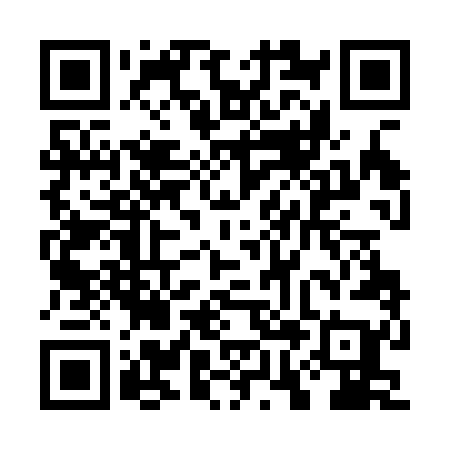 Ramadan times for Plotowa, PolandMon 11 Mar 2024 - Wed 10 Apr 2024High Latitude Method: Angle Based RulePrayer Calculation Method: Muslim World LeagueAsar Calculation Method: HanafiPrayer times provided by https://www.salahtimes.comDateDayFajrSuhurSunriseDhuhrAsrIftarMaghribIsha11Mon4:154:156:1412:003:495:475:477:3912Tue4:134:136:1212:003:505:495:497:4113Wed4:104:106:0912:003:525:515:517:4314Thu4:074:076:0711:593:535:535:537:4615Fri4:044:046:0411:593:555:555:557:4816Sat4:024:026:0211:593:565:575:577:5017Sun3:593:595:5911:593:585:595:597:5218Mon3:563:565:5711:584:006:016:017:5419Tue3:533:535:5411:584:016:036:037:5620Wed3:503:505:5211:584:036:046:047:5921Thu3:483:485:4911:574:046:066:068:0122Fri3:453:455:4711:574:066:086:088:0323Sat3:423:425:4411:574:076:106:108:0524Sun3:393:395:4211:564:096:126:128:0825Mon3:363:365:3911:564:106:146:148:1026Tue3:333:335:3711:564:116:166:168:1227Wed3:303:305:3411:564:136:186:188:1528Thu3:273:275:3211:554:146:206:208:1729Fri3:243:245:3011:554:166:216:218:2030Sat3:203:205:2711:554:176:236:238:2231Sun4:174:176:2512:545:197:257:259:251Mon4:144:146:2212:545:207:277:279:272Tue4:114:116:2012:545:217:297:299:303Wed4:084:086:1712:535:237:317:319:324Thu4:054:056:1512:535:247:337:339:355Fri4:014:016:1212:535:257:357:359:376Sat3:583:586:1012:535:277:367:369:407Sun3:553:556:0712:525:287:387:389:438Mon3:513:516:0512:525:297:407:409:459Tue3:483:486:0312:525:317:427:429:4810Wed3:443:446:0012:515:327:447:449:51